ПОЛОЖЕНИЕ НА ОТКРЫТЫЕ СОРЕВНОВАНИЯ МОСКОВСКОЙ ОБЛАСТИ ПО КОНКУРУ И ВЫЕЗДКЕ«КУБОК ПРЕЗИДЕНТА ФКСМО»ОБЩАЯ ИНФОРМАЦИЯСТАТУС СОРЕВНОВАНИЙ: Региональные.КАТЕГОРИЯ СОРЕВНОВАНИЙ: Открытые, личные.ДАТА ПРОВЕДЕНИЯ:  26 августа – 27 августа 2017 года.МЕСТО ПРОВЕДЕНИЯ: Московская область, г. Лыткарино, 6 микрорайон, стр. 28, КСК «Созидатель».ОРГАНИЗАТОРЫ      Федерация конного спорта Московской области     Адрес: Московская область, г. Лыткарино, 6-й микрорайон, стр. 28     Телефон: 8-903-515-97-20.     Конноспортивный клуб «Созидатель»     Московская область, г. Лыткарино, 6 микрорайон, стр. 28     Телефон: 8-903-270-40-50.     Члены Оргкомитета турнира:  Директор турнира: III. ОБЩИЕ УСЛОВИЯСоревнования проводятся в соответствии сПравилами вида «Конный спорт», утв. Приказом от Минспорттуризма России №818 от 27.07.2011 г., в редакции приказа Минспорта России №500 от 08.06.2017 г.Ветеринарным Регламентом ФКСР, утв. 14.12.2011 г., действ. с 01.01.2012 г.Ветеринарным регламентом FEI, 13-е изд., с изм. на 01.01.2017 г.Правилами соревнований FEI по выездке, 25-е изд., действ. с 01.01.2017 г.Правилами соревнований FEI по конкуру, 25-е изд., действ. с 01.01.20017 г.Временным Регламентом ФКСР по конному спорту, утв. 07.02.2017 г., с изм. на 21.03.2017 г.Положением о межрегиональных и всероссийских официальных спортивных соревнованиях по конному спорту на 2017 год, утвержденным Министерством спорта России и ФКСРПравилами FEI по антидопинговому контролю и медикаментозному лечению лошадей (2-е изд., действ. с 01.01.2016)Всеми действующими поправками к указанным выше документам, принятыми в установленном порядке и опубликованными ФКСР.IV. ОРГАНИЗАЦИЯ СОРЕВНОВАНИЙ        Ответственность за организацию соревнований несет Оргкомитет, ответственность за проведение соревнований несет Главная судейская коллегия. Оргкомитет и Главная судейская коллегия оставляют за собой право вносить изменения в программу в случае непредвиденных обстоятельств.V. ГЛАВНАЯ СУДЕЙСКАЯ КОЛЛЕГИЯVI. ТЕХНИЧЕСКИЕ УСЛОВИЯПРИГЛАШЕНИЯКатегории приглашенных участников: VIII. ЗАЯВКИ       Предварительные заявки подаются по 23 августа 2017 года по email: еlena.fksmo@yandex.ru.       Окончательные заявки -  на мандатной комиссии: 24.08.2017 г. (четверг) с 12 час. до 16 час. по телефону: 8-903-515-97-20 – Елена Владимировна Никишина.IX. УЧАСТИЕ        К участию в соревнованиях допускаются спортсмены, имеющие действующую регистрацию ФКСР, члены ФКСР и/или ФКСМО, уплатившие членские взносы за 2017 г.Перечень документов для представления на мандатную комиссию:           1) документ, удостоверяющий личность спортсмена          2) квитанция об оплате членских или регистрационных взносов 3) заявка по форме 4) паспорта на лошадей, выданные ФКСР5) список лошадей участника (-ов) 6) документ, подтверждающий уровень технической подготовленности спортсмена (зачетная книжка, удостоверение о спортивном разряде/звании)7) действующий медицинский допуск спортивного диспансера на участие в соревнованиях          8) страховой полис9) для спортсменов, которым на день проведения соревнования не исполнилось 18 лет, требуются заверенные доверенность тренеру или представителю команды от родителей или законного опекуна на право действовать от их имени и разрешение на участие в соревнованиях по конному спорту от родителей или законного опекуна.  Ветеринарному врачу соревнований при въезде на территорию проведения соревнований предоставляется ветеринарное свидетельство (сертификат).      Всадники, не достигшие 18-ти летнего возраста, не могут принимать участие в соревнованиях по выездке на лошадях моложе 6 лет.Всадники, не достигшие 16-ти летнего возраста, не могут принимать участие в соревнованиях по конкуру на лошадях моложе 6 лет.Допуск к участию в соревнованиях для юношей всадников детского возраста осуществляется по решению Главной судейской коллегии на основании заявления тренера о технической готовности спортсмена. Х. ВЕТЕРИНАРНАЯ ВЫВОДКАХI. ЖЕРЕБЪЕВКА УЧАСТНИКОВXII. ПРОГРАММА СОРЕВНОВАНИЙ.Особые условия: при малом количестве участников, зачёты могут объединяться.XIII. ОПРЕДЕЛЕНИЕ ПОБЕДИТЕЛЕЙ И ПРИЗЕРОВ          Утвержденные протоколы соревнований (технические результаты) и отчет Технического делегата организаторы представляют на бумажных и электронных носителях в ФКСР и ФКСМО по окончании соревнований.       XIV. НАГРАЖДЕНИЕXV. РАЗМЕЩЕНИЕУчастники:       Лошади:XVI. ФИНАНСОВЫЕ УСЛОВИЯСтартовые взносы:   - 2 000 рублей – за каждый старт,    - 1 500 рублей – дети (в соответствующем зачёте).XVII. СТРАХОВАНИЕ  Ответственность Организаторов соревнований перед участниками и третьими лицами – в соответствии с Федеральным Законом «О физической культуре и спорте в Российской Федерации» от 23 ноября 2007 года.         Настоятельно рекомендуется каждому участнику соревнований и владельцу лошади иметь во время соревнований при себе действующий страховой полис о договоре страхования гражданской ответственности. «СОГЛАСОВАНО, ГСК»                                                 _________________ Варламова Е.Ю.                    Председатель                                                           Судейского Комитета ФКСР«___» ____________ 2017 г.      «СОГЛАСОВАНО»……………………………..Е.Е. СерёгинаДиректор КСК «Созидатель» «23» июля 2017 г.      «УТВЕРЖДЕНО»……………………………..Е.В. НикишинаВице-президент Федерации конного спорта Московской области«25» июля 2017 г.Директор КСК «Созидатель» - Е.Е. Серёгина  Тел.:8-903-270-40-50.Исполнительный директор ФКСМО – Е.В. НикишинаТел.: 8-903-515-97-20.Менеджер по спортивной работе КСК «Созидатель» – В.АнтоноваТел.: 8-903-552-62-62.Президент ФКСМО – Е.В. Серёгин.      ФИОКатегорияРегионГлавный судья: Никишина Е.В.ВКМосковская областьЧлены Главной судейской коллегии: Конкур -                  Выездка - Никулина С.В.Федулов А.Н.Мартьянова В.В.Барышева Г.Б.1КВКВКВКМосковская об. Московская об.Московская об.Тамбовская об.Гл. секретарь:Леппенен Г.Э.Сильвестрова И.С.      ВКВКСанкт-ПетербургМосковская об.Курс-дизайнерНикулина С.В.      1КМосковская об.Соревнования проводятся на открытом грунте.Тип грунта: песок.Размеры боевого поля, размеры разминочного поля: выездка - 60 х 20 м; 60 х ;конкур   - 60 х 70 м; 60 х 70 м.Взрослые спортсмены, юноши, дети и спортсмены-любители (не выше 2 разряда).Количество лошадей на одного всадника: выездка - не более 2-х в езде,                                                                        конкур   - не более 3-х.Состояние здоровья лошадей должно быть подтверждено ветеринарным свидетельством установленного образца. Обязательно наличие серологических исследований и профилактических прививок в соответствии с эпизоотической обстановкой в регионе. Ветеринарный осмотр лошадей проводится по прибытии и на разминке.    Ветеринарный врач соревнований – Титова О.А.По окончании мандатной комиссии 25 августа 2017 года..Дата   Время24.0812.00-16.00Мандатная комиссия.24.0817.00Жеребьёвка.26.0827.0810.00По окончании10.00По окончании«Предварительный приз – юноши», 2 зачёта:- юноши,- общий зачёт. «Малый приз».«Предварительный приз – дети, Тест А», 3 зачёта:- дети,- спортсмены-любители,- общий.«Езда FEI для лошадей 4х лет» (Предварительный тест)«Езда FEI для лошадей 5ти лет» (Предварительный тест)Маршрут № 1 -  от 0 до 20 см (проводится на рыси) для детей и любителей, ст.9.8.2.1, таб. «А».Маршрут № 2 -  60 см, ст.9.8.2.1, таб. «В».Маршрут № 3 -  80 см, ст.9.8.2.2, таб. «А».2 зачёта: - дети, - общий. Маршрут № 4 -  100 см, ст.9.8.2.1, таб. «В».2 зачёта: - спортсмены-любители, - общий.Маршрут №5 – 110 см, ст.9.8.2.2, таб. «А».Победитель и призёры в каждой езде определяются по наибольшему проценту положительных баллов.Победители и призеры определяются в каждом маршруте, согласно Статьям Правил.В каждом виде программы награждаются 3 призовых места.Победители в каждом виде программы награждаются кубками, золотыми медалями и дипломами первой степени.Призёры в каждом виде программы награждаются медалями и дипломами соответствующих степеней. Лошади победителя и призёров награждаются памятными розетками. Организаторы соревнований оставляют за собой право учреждать дополнительные призы и подарки.Награждение победителя и призёров проводится сразу по окончании езды в пешем строю.Размещение участников соревнований не производится. Размещение лошадей в конюшнях  «Созидатель» будет производиться по предварительным заявкам по телефону: 8-903-552-62-62 – Антонова Виктория.  Стоимость денника (с опилками, без кормов) – 1 000 руб. в день.             Оргкомитет соревнований обеспечивает судейство и осуществляет контроль за выполнением требований и правил Российских соревнований. «Созидатель» обеспечивает техническое обслуживание соревнований, оказание первой медицинской или ветеринарной помощи во время соревнований, является исполнителем по оказанию услуг по приёму и размещению участников и лошадей.Расходы по командированию спортсменов, оплате ветеринарных услуг и коваля несут командирующие организации или заинтересованные лица.Оплата работы судей осуществляется из стартовых взносов.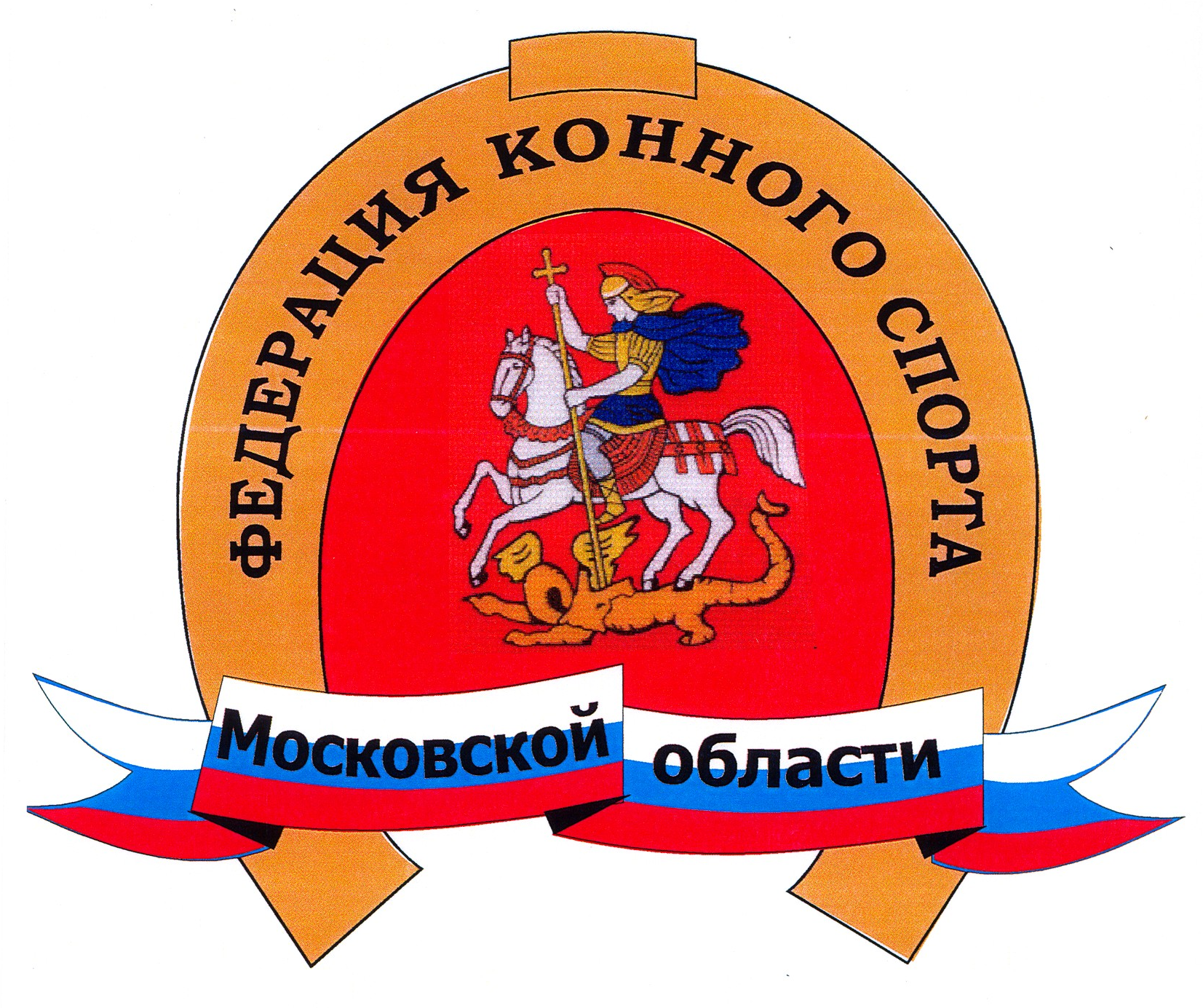 